09/11/2022 09:16BionexoRESULTADO – TOMADA DE PREÇON° 20221710TP31123HEMUO Instituto de Gestão e Humanização – IGH, entidade dedireito privado e sem fins lucrativos, classificado comoOrganização Social, vem tornar público o resultado daTomada de Preços, com a finalidade de adquirir bens,insumos e serviços para o HEMU - Hospital Estadual daMulher, com endereço à Rua R-7, S/N, Setor Oeste,Goiânia, CEP: 74.125-090.Bionexo do Brasil LtdaRelatório emitido em 09/11/2022 09:16CompradorIGH - HEMU - Hospital Estadual da Mulher (11.858.570/0002-14)AV. PERIMETRAL, ESQUINA C/ RUA R7, SN - SETOR COIMBRA - GOIÂNIA, GO CEP: 74.530-020Relação de Itens (Confirmação)Pedido de Cotação : 248609102COTAÇÃO Nº 31123 - MATERIAL DE MANUTENÇÃO - HMI OUT/2022Frete PróprioObservações: *PAGAMENTO: Somente a prazo e por meio de depósito em conta PJ do fornecedor. *FRETE: Só serãoaceitas propostas com frete CIF e para entrega no endereço: RUA R7 C/ AV PERIMETRAL, SETOR COIMBRA, Goiânia/GOCEP: 74.530-020, dia e horário especificado. *CERTIDÕES: As Certidões Municipal, Estadual de Goiás, Federal, FGTS eTrabalhista devem estar regulares desde a data da emissão da proposta até a data do pagamento. *REGULAMENTO: Oprocesso de compras obedecerá ao Regulamento de Compras do IGH, prevalecendo este em relação a estes termos emcaso de divergência.Tipo de Cotação: Cotação NormalFornecedor : Todos os FornecedoresData de Confirmação : TodasFaturamentoMínimoPrazo deEntregaValidade daPropostaCondições dePagamentoFornecedorFrete ObservaçõesCirurgica Goiania EireliGOIÂNIA - GOMarcelo Simoes Gusmao - (62) 99161-4121diretor@cirurgicagoiania.com.brMais informações2dias após123R$ 500,0000R$ 150,000024/10/202224/10/202225/10/202230 ddl30 ddl30 ddlCIFCIFnullnullnullconfirmaçãoF A PEREIRA EIRELIAPARECIDA DE GOIÂNIA - GOMega DistribuiÃ§Ã£o e RepresentaÃ§Ã£o -(62) 329525402 dias apósconfirmaçãovendas.mega04@gmail.comMais informaçõesFERRAGISTA AREIAO EIRELIGOIÂNIA - GOMaria Salette Bastos - (62) 3285-2000areiaofer@gmail.com3dias apósR$ 0,0000CIFconfirmaçãoMais informaçõesProgramaçãode EntregaPreçoUnitário FábricaPreçoValorTotalProdutoCódigoFabricanteEmbalagem Fornecedor Comentário JustificativaRent(%) QuantidadeUsuárioDISCO DE CORTEFINO 4.1/2X7/8 -> -DIAMETRO DODISCO 115MM4.1/2-DIAMETRO DOFURO 22.2MM7/8 -ESPESSURA DODISCO ENTRE11.0MM3/64 A.6MM1/16 -ROTACAOAPROXIMADAMENTE3.000 RPM -INDICADO PARAACABAMENTO EMACO. LIGAS DE ACO.METAIS FERROSOS.METAIS NAOFERROSOS E ACOINOXIDAVEL - OPRODUTO DEVESEGUIR AS1DISCO DE CORTEFINO 4.1/2X7/8 -> -DIAMETRO DODISCO 115MM4.1/2-BRASFORT/STARRET-Rosana DeOliveiraMouraCirurgicaGoianiaEireliR$R$R$92,8000135585-UNDnull-40 Unidade2,3200 0,000028/10/202216:06BRASFORT/STARRETESPECIFICACOES DAABNT NBR 15230 EAS ESPECIFICACOESDE SEGURANCA DAANSI B7.1 -MARCA/MODELO ATITULO DEREFERENCIACORTAG CODIGO61454. - UNIDADERosana DeOliveiraMouraELETRODO PARASOLDA ELETRICA.5 MM - CX C/ 5 KGELETRODO PARASOLDA ELETRICA2.5 MM - OK - OKCirurgicaGoianiaEireliR$R$R$135,0000412861-UNDnull-150 Unidade0,9000 0,0000228/10/202216:06https://bionexo.bionexo.com/jsp/RelatPDC/relat_adjudica.jsp1/3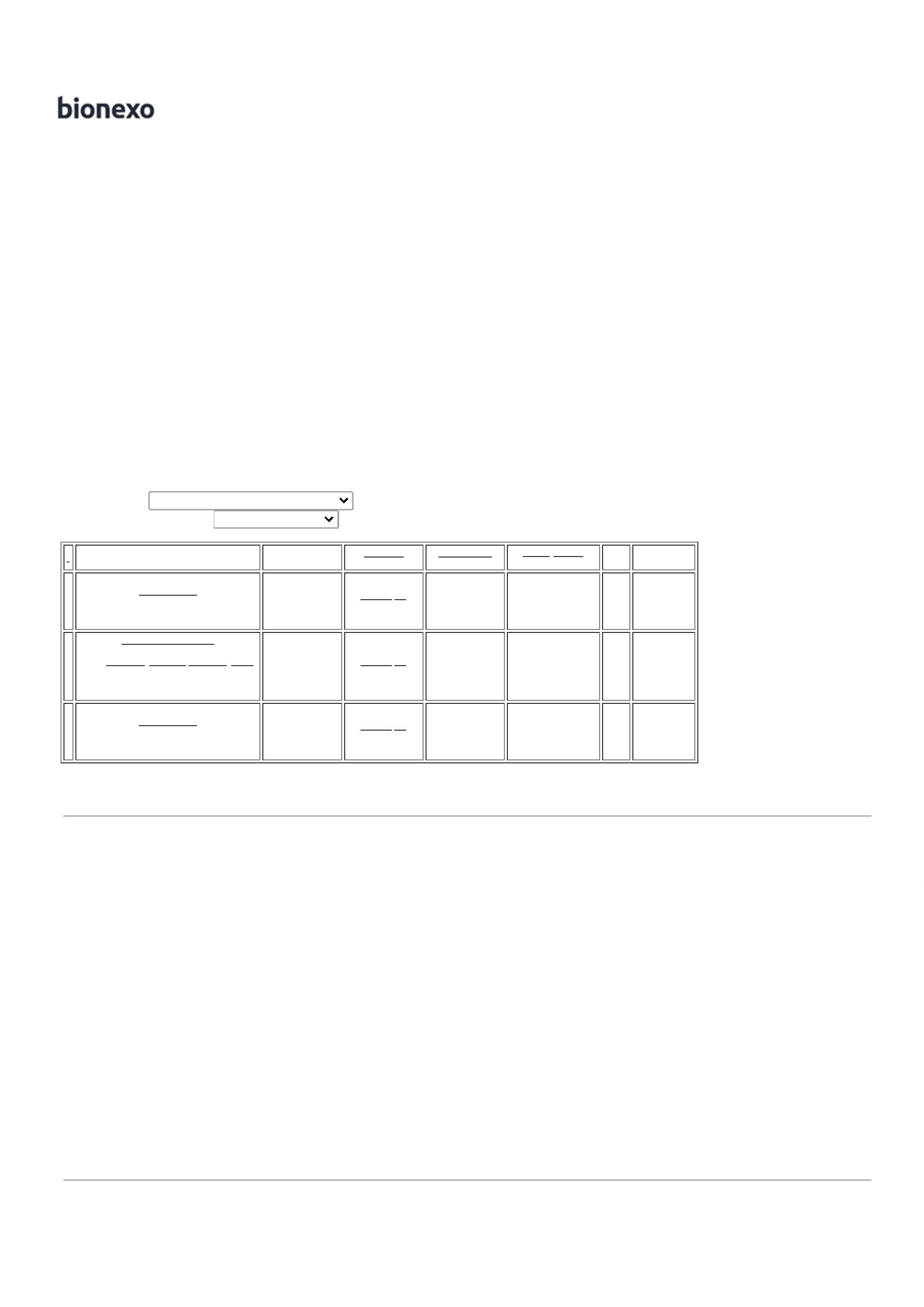 09/11/2022 09:16BionexoRosana DeOliveiraMouraESPATULA EM ACOESPATULA EM ACOCM CABO DEPLASTICO -UNIDADE8CM CABO DEPLASTICO -CirurgicaGoianiaEireli8R$R$57939932-UNDnull-5 Unidade R$ 17,45003,4900 0,0000TRAMONTINA -TRAMONTINA28/10/202216:06FECHADURAEXTERNA -> -ACABAMENTOCROMADO -MACANETA TIPOALAVANCA - TRICOPARA CHAVES TIPOYALE - DIMENSOES 32132DA MAQUINA DAFECHADURA 35 A 45MILIMETROSACOMPANHA -ESPELHO - NOMINIMO DUASCHAVES. - UNIDADEFECHADURAEXTERNA -ACABAMENTOCROMADO -MACANETA TIPOALAVANCA - 3F - 3FRosana DeOliveiraMouraCirurgicaGoianiaEireliMARCAALIANCAR$R$R$452,3000-UND-10 Unidade45,2300 0,000028/10/202216:06Rosana DeOliveiraMouraSILICONE INCOLORTUBO 280GR. -TEKBOND -CirurgicaGoianiaEireliSILICONE INCOLORTUBO 280GR.R$R$R$127,600044104-UNDnull-10 Unidade12,7600 0,0000TEKBOND28/10/202216:06TUBO DE SILICONEACETICO INCOLORAPROX. 280G -> -TUBO COMRosana DeOliveiraMouraSILICONE INCOLORTUBO 280GR. -TEKBOND -CirurgicaGoianiaEireliR$R$R$63,800010 APROXIMADAMENTE 29840-UNDnull-5 Tubo12,7600 0,0000280G - PARA USOGERAL -TEKBOND28/10/202216:06ANTIFUNGO -ANTIMOFO. - TUBOTotalParcial:R$888,9500220.0Total de Itens da Cotação: 11Total de Itens Impressos: 6Programaçãode EntregaPreçoUnitário FábricaPreçoValorTotalProdutoCódigoFabricanteEmbalagem Fornecedor Comentário JustificativaRent(%) QuantidadeUsuárioRosana DeOliveiraMouraESPUMA EXPANSIVA500ML - POLIPLAS -POLIPLASESPUMA EXPANSIVAF A PEREIRAEIRELIR$R$R$210,0000637653-1POLIPLAS-10 Unidade500ML - UNIDADE21,0000 0,000028/10/202216:06LAMINA PARAESTILETE DE 18MMC/ TRAVAGIRATORIA ->LAMINAS PARAESTILETE DE 18MM,TRAVA GIRATORIA,EMBALAGEMRosana DeOliveiraMouraLAMINA PARAESTILETE 18MMSPARTA - SPARTA -STARTAF A PEREIRAEIRELIR$R$853173-1null-20 Unidade R$ 7,00000,3500 0,000028/10/202216:06BLISTER C/ 1UNIDADE.TotalParcial:R$217,000030.0Total de Itens da Cotação: 11Total de Itens Impressos: 2Programaçãode EntregaPreçoUnitário FábricaPreçoValorTotalProdutoCódigoFabricanteEmbalagem Fornecedor Comentário JustificativaRent(%) QuantidadeUsuárioDISCODIAMANTADOTURBO 4-1/2 X7/8GRANITO EMARMORE -UNIDADERosana DeOliveiraMouraDISCODIAMANTADOTURBO BODA -DIVERSOS -DIVERSOSFERRAGISTAAREIAOEIRELIR$R$R$112,00002323826---DIVERSOSUNIDADEDIVERSOSnullnullnull---10 Unidade11,2000 0,000028/10/202216:06Rosana DeOliveiraMouraELETRODO PARASOLDA DE INOXELETRODO AWS 308ACO INOX -FERRAGISTAAREIAOEIRELIR$R$R$105,000022595118081 Quilograma105,0000 0,00002.5MM - KGDIVERSOS28/10/202216:06Rosana DeOliveiraMouraVEDA CALHAALUMINIO 280GR -DIVERSOS -VEDA CALHA C/BICO APLICADORFERRAGISTAAREIAOEIRELIR$R$R$129,00001110 Unidade12,9000 0,0000300G - UNIDADEDIVERSOS28/10/202216:06TotalParcial:R$346,000021.0https://bionexo.bionexo.com/jsp/RelatPDC/relat_adjudica.jsp2/3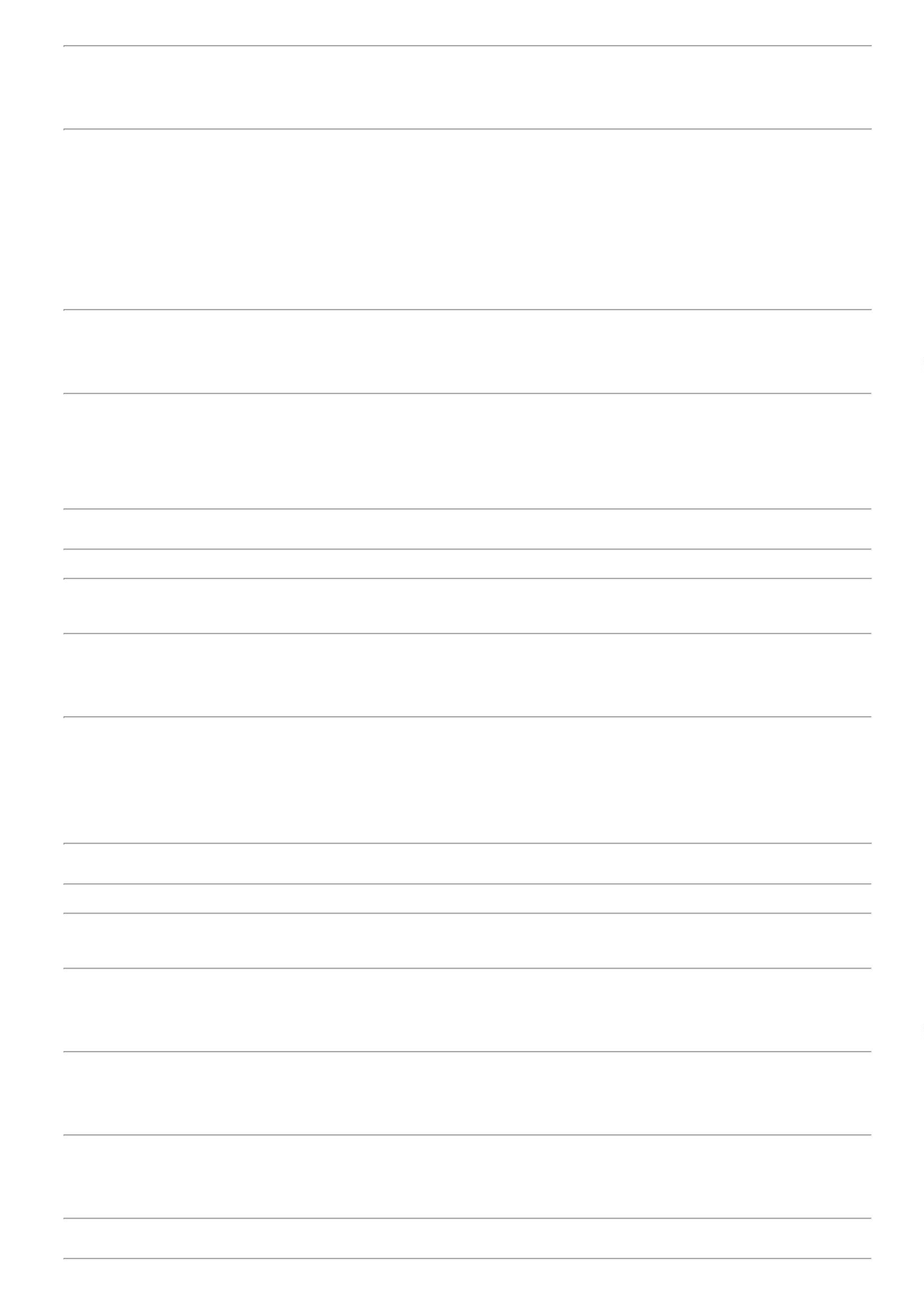 09/11/2022 09:16BionexoTotal de Itens da Cotação: 11Total de Itens Impressos: 3TotalGeral:R$271.01.451,9500Clique aqui para geração de relatório completo com quebra de páginahttps://bionexo.bionexo.com/jsp/RelatPDC/relat_adjudica.jsp3/3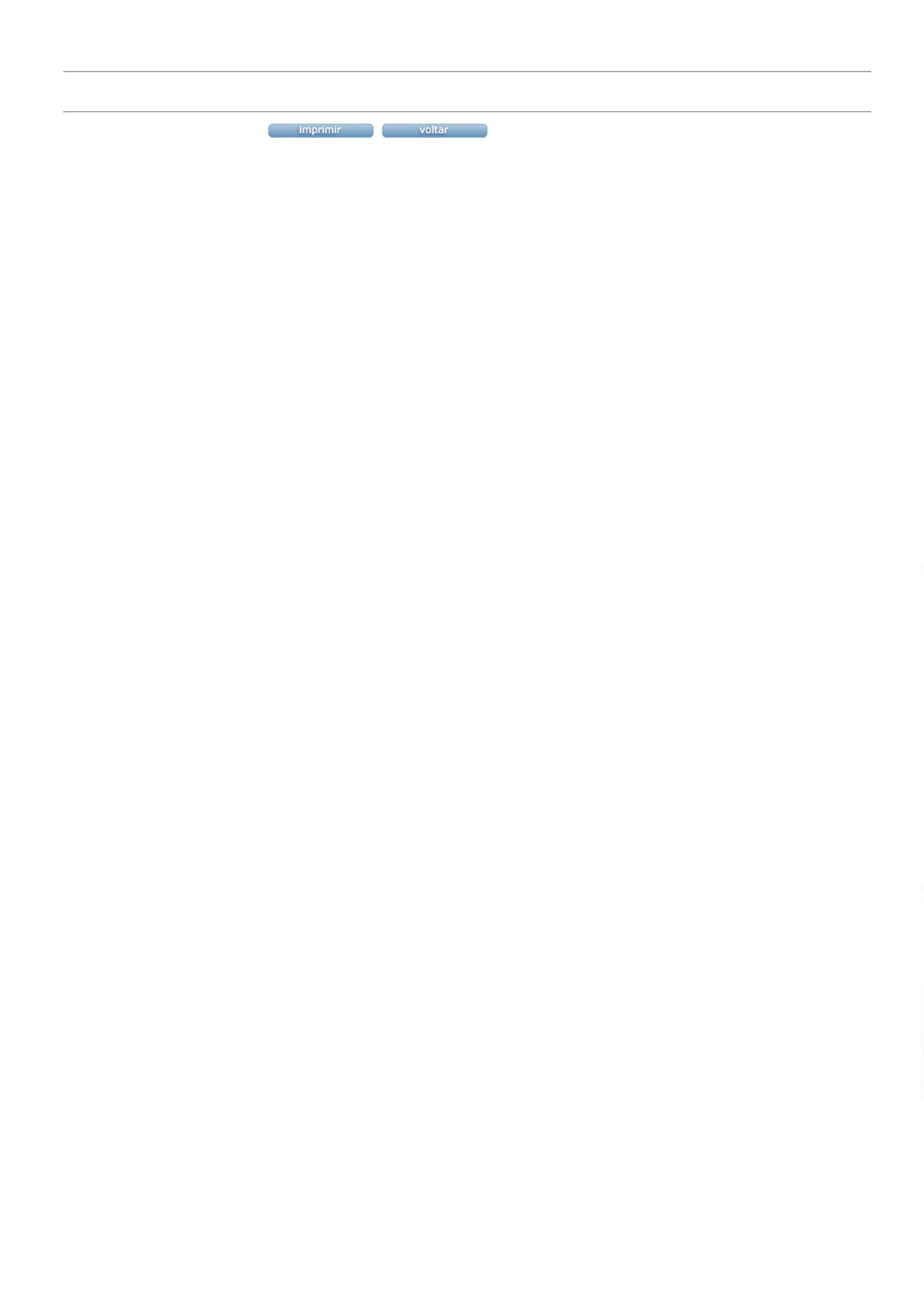 